Veřejnoprávní smlouva o poskytnutí účelové dotace z rozpočtu Města Kroměřížečíslo:   SML/473/2020(uzavřená dle §  násl. zákona č. 500/2004 Sb., správní řád, ve znění pozdějších předpisů)Poskytovatel dotace:Město Kroměřížse sídlem Velké náměstí 115/1, 767 01 KroměřížIČ: 00287351zastoupen: Mgr. Jaroslavem Němcem, starostou městabankovní spojení: KB, a. s., č. ú.: 8326340247/0100(dále jen „poskytovatel“)aPříjemce dotaceKroměřížská nemocnice a. s.se sídlem Havlíčkova 660/69, 767 01 KroměřížIČ:  27660532typ příjemce: akciová společnostzastoupen:  Ing. Petr Liškář, místopředseda představenstvabankovní spojení: Česká obchodní bankač. účtu: 277674788/0300zapsaný u KS v Brně, oddíl B, vložka 4416 (dále jen „příjemce“)společně též jako „smluvní strany“Předmět smlouvyPoskytovatel poskytne příjemci na níže uvedený účel za podmínek stanovených touto smlouvou z rozpočtu města Kroměříže:účelovou investiční dotaci ve výši 100 000 Kč, což může činit nejvýše 100 % celkových nákladů,slovy: jedno sto tisíc korun českých.Dotace je poskytovaná na přístrojové vybavení fyzioterapie, který/která je specifikován v žádosti příjemce o dotaci č. MěÚ/075583/2020 ze dne 7. 10. 2020.Dotace poskytována dle této smlouvy je dotací účelovou a může být použita na krytí nákladů na účel uvedený v odst. 1 tohoto článku smlouvy, vzniklých v období od 01. 01. 2021 do 31. 12. 2021.Splatnost peněžních prostředků Poskytovatel se zavazuje poskytnout příjemci dotaci za účelem uvedeným v článku I této smlouvy na účet příjemce uvedený v záhlaví této smlouvy do 30 dnů po nabytí účinnosti této smlouvy. Finanční prostředky lze použít pouze na úhradu nákladů vzniklých od 01. 01. 2021 do 31. 12. 2021. Finanční prostředky nelze převádět do následujícího kalendářního roku.V termínu pro předložení vyúčtování dle článku III, odst. 2 této smlouvy vrátí příjemce nevyčerpané finanční prostředky na účet poskytovatele uvedený v záhlaví této smlouvy. Neučiní-li tak, jedná se o porušení rozpočtové kázně podle § 22 zákona č. 250/2000 Sb., o rozpočtových pravidlech územních rozpočtů, ve znění pozdějších předpisů.Podmínky udělení peněžních prostředků Příjemce je oprávněn použít dotace pouze k účelu uvedenému v článku I této smlouvy.Příjemce se zavazuje předložit poskytovateli, a to administrátorovi dotace, vyúčtování dotace na činnost a provoz ve lhůtě do 31. 01. 2022. Vyúčtování dotace na akci předkládá příjemce do 60 dnů od ukončení akce, nejpozději však do 31. 01. 2022.V případě vyúčtování dotace v termínu do 31. 01. 2022 předkládá příjemce předběžnou zprávu o čerpání dotace do 31. 12. 2021.Vyúčtováním dotace se rozumí předložení vyplněné tabulky, která tvoří přílohu č. 1 této smlouvy, včetně kopií relevantních účetních dokladů ve výši obdržené dotace a dokladů o jejich zaplacení. Originály účetních dokladů ve výši obdržené dotace jsou příjemci povinni označit „dotace města Kroměříže“. Na požádání jsou povinni příjemci dotace předložit originály účetních dokladů. Příjemce je povinen zajistit ve svém účetnictví nebo daňové evidenci, které vede v souladu s platnými právními přepisy, oddělenou, správnou a průkaznou evidenci výdajů na náklady související s realizací podporovaného účelu podle čl. I této smlouvy. Musí být jednoznačně prokazatelné, zda konkrétní výdaj nebo příjem je vykazován na podporovaný účel a skutečně odpovídá charakteru podporovaného účelu. Originály dokladů prokazující využití dotace musí být viditelně označeny „dotace město Kroměříž“. Příjemce je povinen umožnit poskytovateli nebo jím pověřený osobám provedení kontroly účetní (daňové) evidence, použití veřejných finančních prostředků tj. dotace, a fyzické realizace činnosti, zejména ve smyslu zákona č. 320/2001 Sb., o finanční kontrole, ve znění pozdějších předpisů. Příjemce se zavazuje umožnit osobám pověřeným poskytovatelem provádět věcnou, finanční a účetní kontrolu v průběhu realizace projektu (či jiného účelu), na který byla dotace poskytnuta, případně po jeho dokončení po dobu následujících 5 kalendářních let. Příjemce je povinen přijímat nápravná opatření, která budou nutná učinit na základě výše uvedených kontrolních činností, a to v požadovaném termínu, rozsahu a kvalitě a o provedení nápravných opatření informovat na výzvu poskytovatele dotace.Příjemce zveřejní ve svých vnitřních a výročních zprávách, pokud je vydává, na všech vydaných materiálech souvisejících s činností a při jednání se sdělovacími prostředky, skutečnost, že činnost byla spolufinancována z prostředků města Kroměříže.Příjemce prohlašuje, že dle jeho možností poskytne na vyžádání poskytovatele spolupráci při realizaci prezentačních akcích města Kroměříže.Příjemce na sebe bere veškerou odpovědnost za škodu, kterou by způsobil řešením a realizací činnosti na autorských a průmyslových právech třetích osob ve smyslu zákona č 121/2000 Sb., o vynálezech a zlepšovacích návrzích, ve znění pozdějších předpisů a ve smyslu zákona č. 527/1990 Sb., autorský zákon, ve znění pozdějších předpisů.Příjemce je povinen do 15 dnů oznámit poskytovateli zahájení insolvenčního řízení, vstup do likvidace, změnu statutárního orgánu nebo jeho člena, změnu názvu, bankovního spojení, sídla či adresy. Příjemce je dále povinen:- v případě, že je obchodní korporací dle zákona č. 90(2012 Sb., zaslat poskytovateli informaci o přeměně společnosti, a to alespoň 1 měsíc přede dnem, kdy má být přeměna schválena způsobem stanoveným zákonem- oznámit poskytovateli přeměnu právnické osoby (v případě, že není obchodní korporací) do 15 dnů od rozhodnutí příslušného orgánu,- zjistit, aby všechny údaje, které uvádí poskytovateli, byly vždy úplné a pravdivé- zabezpečit archivaci veškeré dokumentace k činnosti, včetně účetnictví o činnosti po dobu 5 let následujícího po roce, kterého se týkají,- zajistit, aby realizace činnosti proběhla s příslušnou legislativou České republiky a Evropské unie (ochrana hospodářské soutěže, vliv na životní prostředí, atd.),- zachovávat důvěrnost zpráv a jakýchkoliv dokumentů, informací či jiných materiálů, které mu byly poskytnuty poskytovatelem jako důvěrné. DPH je pro příjemce způsobilým výdajem za podmínky, že příjemce není plátcem DPH.Příjemce je povinen na žádost poskytovatele sdělit, zda je plátce DPH a zda má nárok na odpočet DPH na vstupu ve smyslu zákona č. 235/2004 Sb., o dani z přidané hodnoty, ve znění pozdějších předpisů.Vrácení prostředků podle článku II odst. 3 této smlouvy nezakládá právo příjemce na dočerpání finančních prostředků v následujícím kalendářním roce.Souběh dotací z různých zdrojů je zakázán, připouští se pouze jejich doplňkovost. Způsobilými výdaji (tj. proplacené náklady, jež mohou být hrazeny z dotace a vyhovují zásadám účelnosti, efektivnosti a hospodárnosti podle zákona č. 320/2001 Sb., o finanční kontrole ve znění pozdějších předpisů) n e j s o u:výdaje na zaměstnance, ke kterým nejsou zaměstnavatelé povinni podle zvláštních právních předpisů (příspěvky na penzijní/životní pojištění, dary k životním jubileím, příspěvky na rekreaci apod.)výdaje na pořádání workshopů, výjezdních zasedání apod., které nesouvisí s účelem, na který je dotace poskytovánavýdaje na školení a kurzy, které nesouvisí s účelem, na který je dotace poskytovánaodměny členů statutárních či kontrolních orgánů u příjemce, který je právnickou osobouodstupné, ve smyslu zákoníku prácedaň silniční, daň z nemovitosti, daň darovací, dědická, z převodu nemovitosti, poplatek za znečištění ovzduší, televizní a rozhlasový poplatek atp.výdaje na pohoštění nad rámec pitného režimu a stravování účastníků akce konané v přímé souvislosti s účelem, na který je dotace poskytovánaúhrada cestovních náhrad nad rámec vymezený zákonem č. 262/2006 Sb., zákoník práce, ve znění pozdějších předpisůdotace jiným fyzickým a právnickým osobámposkytování úvěru či půjčekúhrada sankcí, úroků z prodlení, mank a náhrad škodsplátky úvěrů, půjček či leasingu (včetně úroků)úhrada soudních poplatků Příjemce je povinen nezcizit movitý i nemovitý majetek pořízený/opravený na základě dotace podle této smlouvy nejméně po dobu tří let ode dne jeho nabití.  Po tuto dobu smí převést vlastnické právo k danému majetku na třetí osobu pouze s předchozím písemným souhlasem poskytovatele. Pokud je životnost či použitelnost pořízené věci kratší než tři roky, je příjemce povinen vlastnit ji po dobu její životnosti či použitelnosti, přičemž pravidlo dle předchozí věty platí po dobu životnosti či použitelnosti. Po uvedenou dobu je příjemce povinen zacházet s majetkem s péčí řádného hospodáře, zejména je zabezpečit proti poškození, ztrátě nebo odcizení a nezatěžovat takový majetek žádnými věcnými právy třetích osob, včetně zástavního práva. Práva a povinnosti dle této smlouvy není příjemce oprávněn převést na třetí osobu bez předchozího písemného souhlasu poskytovatele.V případě zrušení příjemce bez likvidace je příjemce povinen převést práva a závazky vyplývající z této smlouvy na svého právního nástupce, pokud nedošlo k jejich automatickému přechodu, s písemným souhlasem poskytovatele. Porušení rozpočtové kázněV případě porušení rozpočtové kázně ze strany příjemce bude poskytovatel postupovat v souladu s ustanovením § 22 zákona č. 250/2000 Sb., o rozpočtových pravidlech územních rozpočtů, ve znění pozdějších předpisů.Porušení povinností příjemcem a podmínek souvisejících s účelem, na nějž jsou finanční prostředky poskytnuty, a které jsou uvedeny v článku IV této smlouvy a dále nedodržení termínu vyúčtování dle článku III odst. 2, této smlouvy, je považováno za méně závazně porušení rozpočtové kázně ve smyslu § 22 odst. 5 a § 10a odst. 6 zákona č. 250/2000 Sb., o rozpočtových pravidlech územních rozpočtů, ve znění pozdějších předpisů, za které se uloží odvod za porušení rozpočtové kázně nižší, než odpovídá výši neoprávněně použitých nebo zadržených peněžních prostředků. Poskytovatel je oprávněn za jednotlivé porušení povinnosti příjemce dle článku IV této smlouvy, uložit příjemci odvod za každé takové porušení rozpočtové kázně vždy ve výši 5 % z poskytnutých prostředků dotace. Odvody za jednotlivá porušení povinností dle čl. IV této smlouvy se nesčítají. Ukončení smlouvySmlouvu lze ukončit na základě písemné dohody obou smluvních stran nebo písemnou výpovědí Smlouvy, a to za podmínek dále stanovených.Poskytovatel může Smlouvu vypovědět jak před proplacením, tak i po proplacení dotace.Výpovědním důvodem je porušení povinností příjemcem dotace stanovených touto Smlouvou nebo obecně závaznými právními předpisy, kterého se příjemce dopustí zejména pokud:svým jednáním poruší rozpočtovou kázeň dle zákona č. 250/2000 Sb., o rozpočtových pravidlech územních rozpočtů, ve znění pozdějších předpisů,poruší pravidla veřejné podpory,je on sám, případně jako právnická osoba či některá osoba tvořící statutární orgán příjemce odsouzen/a za trestný čin, jehož skutková podstata souvisí s předmětem podnikání nebo činností příjemce, nebo pro trestný čin hospodářský, anebo trestný čin proti majetku ve smyslu zákona č. 40/2009 Sb., trestní zákoník, ve znění pozdějších předpisů a zákona č. 418/2011 Sb., o trestní odpovědnosti právnických osob, ve znění pozdějších předpisů,bylo zahájeno insolvenční řízení podle zákona č. 182/2006 Sb., o úpadku a způsobech jeho řešení, ve znění pozdějších předpisů,příjemce uvedl nepravdivé, neúplné nebo zkreslené údaje, na které se váže uzavření této smlouvy,je v likvidaci,změní právní formu a stane se tak nezpůsobilým příjemcem dotace pro danou oblast podpory,opakovaně neplní povinnosti stanovené touto smlouvou, i když byl k jejich nápravě vyzván poskytovatelem. V případě výpovědi této smlouvy před proplacením dotace, nárok na vyplacení dotace nevzniká a nelze se jej platně domáhat. V případě výpovědi smlouvy po proplacení dotace, se příjemce zavazuje poskytnuté finanční prostředky vrátit bezhotovostním převodem na účet poskytovatele bez zbytečného odkladu, nejpozději však do 15 dnů od doručení výpovědi.Výpověď smlouvy musí být učiněna písemně a musí v ní být uvedeny důvody jejího udělení.Výpovědní lhůta činí jeden měsíc a začne běžet od prvního dne měsíce následujícího po měsíci, v němž byla výpověď doručena příjemci dotace. Účinky doručení pro účely této smlouvy však nastávají i tehdy, pokud příjemce svým jednáním nebo opomenutím doručení zmařil.Účinky výpovědi nastávají dnem uplynutí výpovědní lhůty za podmínky, že příjemce dotace vrátí poskytnuté peněžní prostředky před jejím uplynutím. Jinak k ukončení smlouvy dojde až vypořádáním všech práv a povinností smluvních stran. Příjemce je oprávněn tuto smlouvu kdykoliv písemně vypovědět nejpozději však do konce lhůty pro podání vyúčtování, přičemž výpověď je účinná dnem jejího doručení poskytovateli. V takovém případě je příjemce povinen vrátit poskytnutou částku dotace poskytovateli do 14 dnů ode dne účinnosti výpovědi.Při ukončení smlouvy dohodou smluvních stran je příjemce povinen vrátit bezhotovostním převodem na účet poskytovatele poskytnutou částku dotace, která mu již byla vyplacena, a to bez zbytečného odkladu, nejpozději do 30 dnů ode dne doručení dohody podepsané oběma smluvními stranami, nedohodnou-li se smluvní strany jinak. Dohoda o ukončení smlouvy nabývá účinnosti dnem připsání vrácení peněžních prostředků na účet poskytovatele, nedohodnou-li se smluvní strany jinak.Smlouva zaniká také z důvodů uvedených v § 167 odst. 1 písm. b) až e) zákona č. 500/2004 Sb., správní řád, ve znění pozdějších předpisů. Návrh na zrušení smlouvy musí být učiněn písemně a musí v něm být uvedeny důvody, které vedou k zániku smlouvy.Pokud příjemce ve stanovené lhůtě poskytnuté prostředky nevrátí v souladu s tímto článkem poskytovateli, považují se tyto prostředky za zadržené ve smyslu zákona č. 250/2000 Sb., o rozpočtových pravidlech územních rozpočtů, ve znění pozdějších předpisů. Závěrečná ustanovení Jakákoliv komunikace týkající se této smlouvy musí být písemná na adresu administrátora dotace:  Městský úřad Kroměříž, odbor sociálních věcí a zdravotnictví, Velké náměstí 115, 767 01 Kroměříž, musí obsahovat číslo smlouvy a název příjemce. Příjemce bere na vědomí, že na dotaci není právní nárok. Je-li nebo stane-li se některé z ustanovení této smlouvy neplatné či neúplné, zůstávají ostatní ustanovení této smlouvy platná a účinná. Smluvní strany se pak zavazují upravit svůj vztah přijetím jiného ustanovení, které svým výsledkem nejlépe odpovídá záměru ustanovení neplatného či neúčinného. Tato smlouva nabývá účinnosti dnem jejího podpisu oběma smluvními stranami.Právní vztahy, které nejsou přímo upraveny touto smlouvou, se řídí příslušnými ustanoveními zákona č. 500/2004 Sb., správní řád, ve znění pozdějších předpisů, zákona č. 250/2000 Sb., o rozpočtových pravidlech územních rozpočtů, ve znění pozdějších předpisů a dalšími obecně závaznými předpisy. Smlouva může být měněna či doplňována pouze písemnými, vzestupně číslovanými dodatky podepsanými oprávněnými zástupci obou smluvních stran. Dodatek se neuzavírá v případě změny názvu příjemce, statutárního zástupce, sídla či bankovního účtu kterékoli ze smluvních stran. V takovém případě postačí písemné oznámení o změně, které v případě změny bankovního účtu příjemce musí být doloženo kopií smlouvy o zřízení účtu. S odkazem na zákon č. 340/2015 Sb., o zvláštních podmínkách účinnosti některých smluv, uveřejňování těchto smluv a o registru smluv (zákon o registru smluv), v platném znění, se smluvní strany dohodly, že tuto smlouvu uveřejní v registru smluv za podmínek stanovených uvedeným zákonem   město Kroměříž.  Smluvní strany prohlašují, že skutečnosti uvedené v této smlouvě nepovažují za obchodní tajemství ve smyslu ust. § 504 občanského zákoníku a udělují svolení k jejich užití a zveřejnění bez ustanovení jakýchkoliv dalších podmínek. Poskytnutá dotace nemá hospodářskou povahu a podpora této činnosti navíc neovlivňuje obchod mezi členskými státy EU. Proto poskytnutí dotace na základě této smlouvy nezakládá veřejnou podporu ve smyslu článku 107 odst. 1 Smlouvy o fungování Evropské unie.Smlouva je vyhotovena ve třech stejnopisech, z nichž poskytovatel obdrží dvě vyhotovení a příjemce jedno vyhotovení.Smluvní strany svými podpisy stvrzují, že smlouva byla sjednána na základě jejich pravé a svobodné vůle, nikoli v tísni za nápadně nevýhodných podmínek.Nedílnou součástí této smlouvy jsou tyto přílohy:příloha č. 1 – Formulář vyúčtování dotace V Kroměříži dne  14.01.2021                    				V Kroměříži dne 08.01.2021za poskytovatele	                           			                            za příjemce ………………………………					………………………………Mgr. Jaroslav Němec                                                                                Ing. Petr Liškářměsto Kroměříž 							 Kroměřížská nemocnice a. s.                        starosta města 						               místopředseda představenstva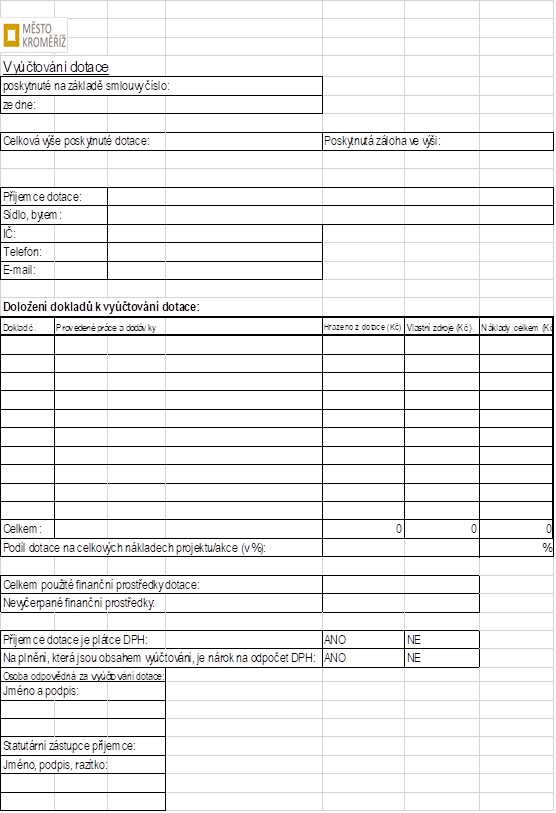 Doložka podle § 41 obecního zřízení:Schváleno k financování městem Kroměříže na XVIII. zasedání ZMK dne 10. 12. 2020, číslo bodu jednání XVII., včetně uzavření veřejnoprávní smlouvy.  